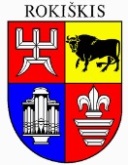 ROKIŠKIO RAJONO SAVIVALDYBĖS ADMINISTRACIJOS DIREKTORIUSĮSAKYMASDĖL VIENKARTINĖS LICENCIJOS VERSTIS MAŽMENINE PREKYBA ALKOHOLINIAIS GĖRIMAIS IŠDAVIMO2024 m. birželio 20 d. Nr. AV-387RokiškisVadovaudamasis Lietuvos Respublikos alkoholio kontrolės įstatymo 16 straipsnio 3 dalimi, Rokiškio rajono savivaldybės mero 2023 m. rugpjūčio 11 d. potvarkiu Nr. MV-285 „Dėl įgaliojimų Rokiškio rajono savivaldybės administracijos direktoriui suteikimo“, atsižvelgdamas į Renato Banio individuali įmonė 2024 m. birželio 18 d. paraišką ir renginio organizatoriaus MB ,,ALCHEMIKAI‘‘, Dovydo Trumpos sutikimą: 1.Išduodu Renato Banio individuali įmonė (įmonės kodas 173727877, buveinės adresas: Mikėno g. 11, Rokiškis) vienkartinę licenciją verstis mažmenine prekyba alkoholiniais gėrimais, kurių tūrinė etilo alkoholio koncentracija neviršija 15 procentų, parodose, mugėse ir masiniuose renginiuose, išskyrus sporto renginius, MB ,,ALCHEMIKAI“ rengiamame komerciniame muzikos festivalyje-mugėje ,,ALCHEMIKŲ SLĖNIS 2024“, kuri vyks 2024 m. birželio 28 d. – birželio 30 d. metu.2. Nurodau licencijoje įrašyti šiuos duomenis:2.1. licencijos numeris –2024-7;2.2. licencijos gavėjas – Renato Banio individuali įmonė (įmonės kodas 173727877, buveinės adresas: Mikėno g. 11, Rokiškis);2.3. licencija galioja – 2024 m. birželio 28 d. – birželio 30d.;2.4. renginio pavadinimas –,,ALCHEMIKŲ SLĖNIS 2024“;2.5. prekybos alkoholiniais gėrimais laikas – 2024 m. birželio 28 d. 17:00 val. – 24:00 val., 2024 m. birželio 29 d. 00:01 val. – 24:00 val., 2024 m. birželio 30 d. 00:01 val. – 15:00 val.;2.6. alkoholinių gėrimų pardavimo būdas – vartoti vietoje;2.7. licencijos turėtojo veiklos rūšis – prekyba;2.8. pagrindinės licencijos numeris – 226;2.9. prekybos alkoholiniais gėrimais vieta: laikinas kioskas, adresu: Ragučių k. 11, Rokiškio kaimiškoji sen., Rokiškio r. sav.;2.10. sandėlio, kuriame laikomi ir iš kurio paskirstomi alkoholiniai gėrimai adresas – Mikėno g. 11, Rokiškis;2.11. leidžiamų parduoti alkoholinių gėrimų grupės – alus, vynas, fermentuoti gėrimai, alkoholiniai kokteiliai;2.12. leidžiamų parduoti alkoholinių gėrimų maksimali tūrinė etilo alkoholio koncentracija – 15 proc.Įsakymas per vieną mėnesį gali būti skundžiamas Lietuvos administracinių ginčų komisijos Panevėžio apygardos skyriui (Respublikos g. 62, Panevėžys) Lietuvos Respublikos ikiteisminio administracinių ginčų nagrinėjimo tvarkos įstatymo nustatyta tvarka.Administracijos direktorius							Valerijus Rancevas